www.treecityquilt.com									March 2020	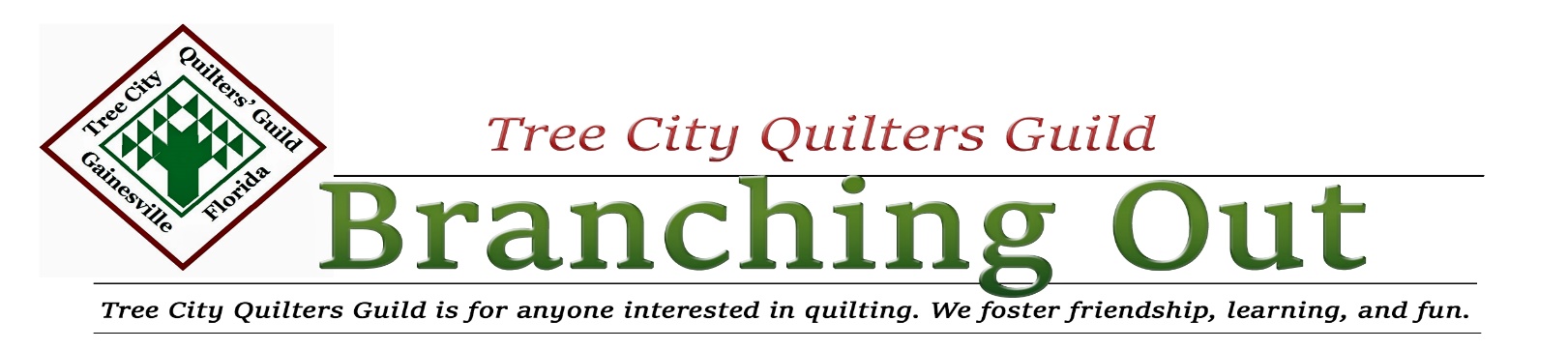 Next Meeting – March 9, 2020 - 7:00 PM Scrap Management – Is it possible?Do you collect scraps until family members want to stage an intervention?We will give you some ideas on how to enjoy quilting to its fullest while avoiding avalanches of untended scraps.  We will show you how to cut those odd pieces of fabric into something manageable and how to incorporate them into a “true scrappy” quilt.  Members will share some of their own quilts which were made from their  scrap collection.We would love to see what you have done with your scraps.  It doesn’t have to be a quilt.  Pillows, postcards, pincushions…..We will have a scrap bundle exchange.  A “True Scrappy Quilt” pattern will be available. It calls for many 2 inch by 3 ½ inch strips cut from fabric of any color or pattern.  If you’d like to participate, bring your bundles of 10 strips -  cut to this correct measurement.  For each bundle of ten you bring, you will take a bundle of ten. 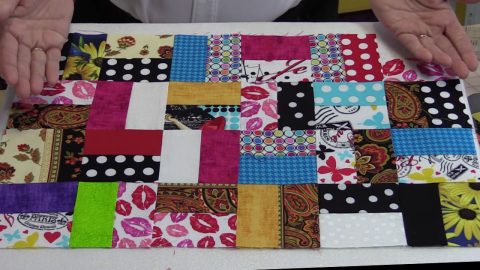 Please use a safety pin to hold    the ten  strips together.Tree City Quilters Guild Mission StatementThe purpose shall be to preserve the heritage of quilting by being a source of information, education, and inspiration, by perpetuating a high quality of excellence in quilting and  related arts, and providing a gathering of people with this common interest.       Tree City Quilters Spring  RetreatFriday and Saturday – April 3rd and 4th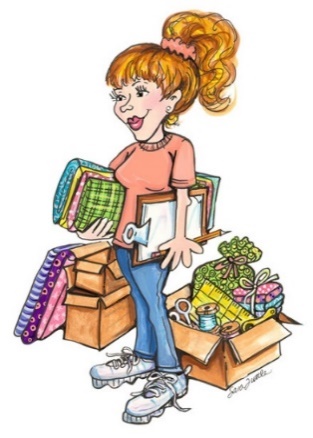 Grace Baptist Church    7100 NW 34th1Day - $25.00    2 Days - $45.00Includes 2 meals per dayRegistration & fees due by March 20th.*Registration form in newsletter* There will be a fundraising fabric sale at the retreat.  Proceed to benefit charity and programs.			President’s MessageFor a 27-year period of my life, my address changed every three years.  No, I was not a fugitive from the law.  I was a military wife.I was overjoyed when we made the final decision to plant ourselves in Gainesville which happened to be close to our kids and grandkids. I enjoyed spending every possible moment with my grandbabies, but I needed a hobby.  I had always had a strong interest in quilting.  One evening fourteen years ago, I went to my first TCQG meeting and ….the rest is history.What have I gained or accomplished in all those years as a member?  First and foremost, I have made some amazing friends.  Second, I’d like to think I am a better quilter. This is due to the workshops, programs, retreats, and all those members who are always willing to share tips and techniques.I have made quilts for those in need and seen the expression of gratitude on their faces when they are delivered.  I have co-chaired a quilt show which was one of the biggest projects I have ever taken on, but also the most rewarding.Also, thanks to all of you, I have almost conquered my fear of speaking in front of groups.  This was a hard one for me. And… between you and me, I DID picture all of you in your underwear.   These are just some of my accomplishments.  I hope you, too, have benefitted from being a part of the guild and all it has to offer.  I can’t wait for all the friendships and adventures  in the years ahead.Linda 				Come be a part of our TCQ Charity Sewing Group					Monday, March 16, 2020    From 10 AM to 2 PM  	We will be meeting at the Senior Recreational Center, 5701 NW 34th Blvd (across the street from Walmart).  Our meeting space at the SRC is the Shand’s Room.  Bring your sewing machine and lunch.  Or, if you want to order your lun ch and have it delivered by Subway, stop at the front desk upon your arrival and place your order with the receptionist.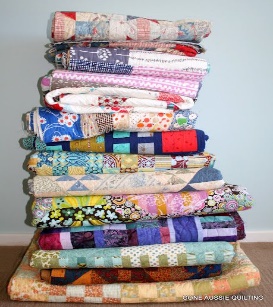 Please remember to scan your Elder Care card either when you arrive or before you leave the center.  This is how the center keeps track of how well we are using their space.     Hope to see you there.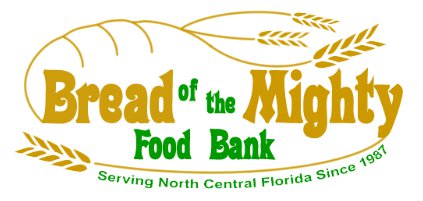 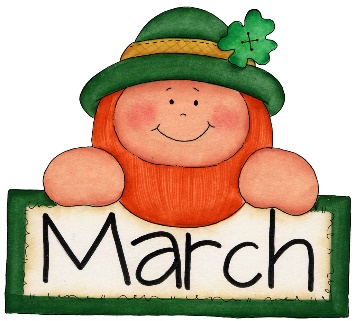 								Rhonda Sailors Sallie Glaze								Theresa Morales               Marie Addison       							   Tammy ClarkIron Caddy Tote WorkshopSaturday, March 14, 202010:00 am – 2:00 pmGrace Baptist Church7100 NW 39th Ave, Gainesville, FL 32606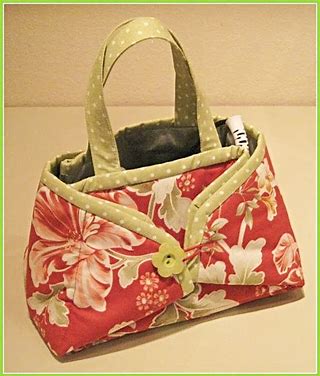 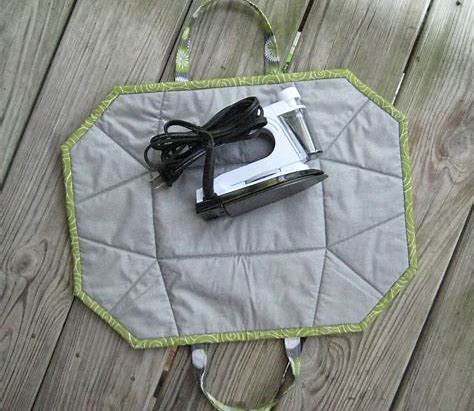 Supplies:Fabric Contrast fabric for binding & strapsInsulbrite Silver ironing board fabric Batting ¼“wide elasticFreezer paper 2 ButtonsPencilRuler that’s at least 26” longRotary cutterCutting matSewing machineSewing suppliesPins or clips to hold fabric togetherWalking foot (you will be sewing through 5 layers of material)Please cut each of the following items to 19 ½ x 25 ½ before class:Focus fabricInsulbriteSilver ironing board fabric2 pieces of battingFreezer paperCut two pieces of elastic to 4” long.Cut two pieces of contrast fabric to 4” x 21”.Cut two pieces of batting to 1” x 21”.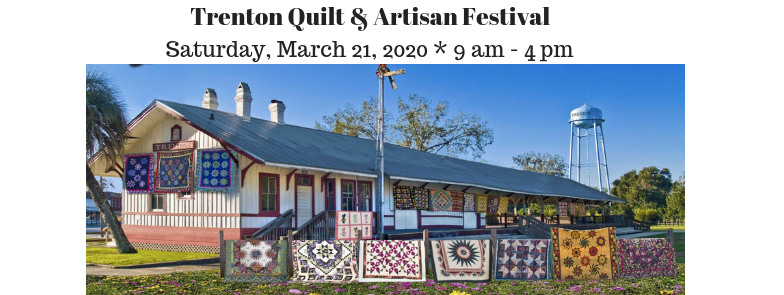 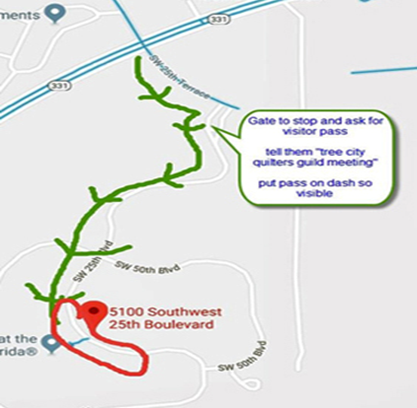 	 Announcements:Please welcome TCQ New Member, VANDA O’NEILL, who joined the guild in February, 2020.  Ken Crenshaw, Ft. White Community Thrift Store will pick up large items or donations in Gainesville. He works full time in the Gainesville area. He is a volunteer for the Thrift shop. His cell is 352-317-7839.   Call if you have a donation that you would like picked up.If you would like to donate an item (s) for our monthly door prize drawings, please contact Jackie Reichardt – jackiesewbad@aol.com.Please – No snacks, deserts, or fruit trays with oranges at the monthly meetings.  One of our members has a severe allergy.Want to add something to the newsletter or agenda? Contact Linda McSwain.Does anyone know where we can find the Guild’s silverware?  Please contactLinda McSwain or Marsha Tucker if you know where it’s hiding.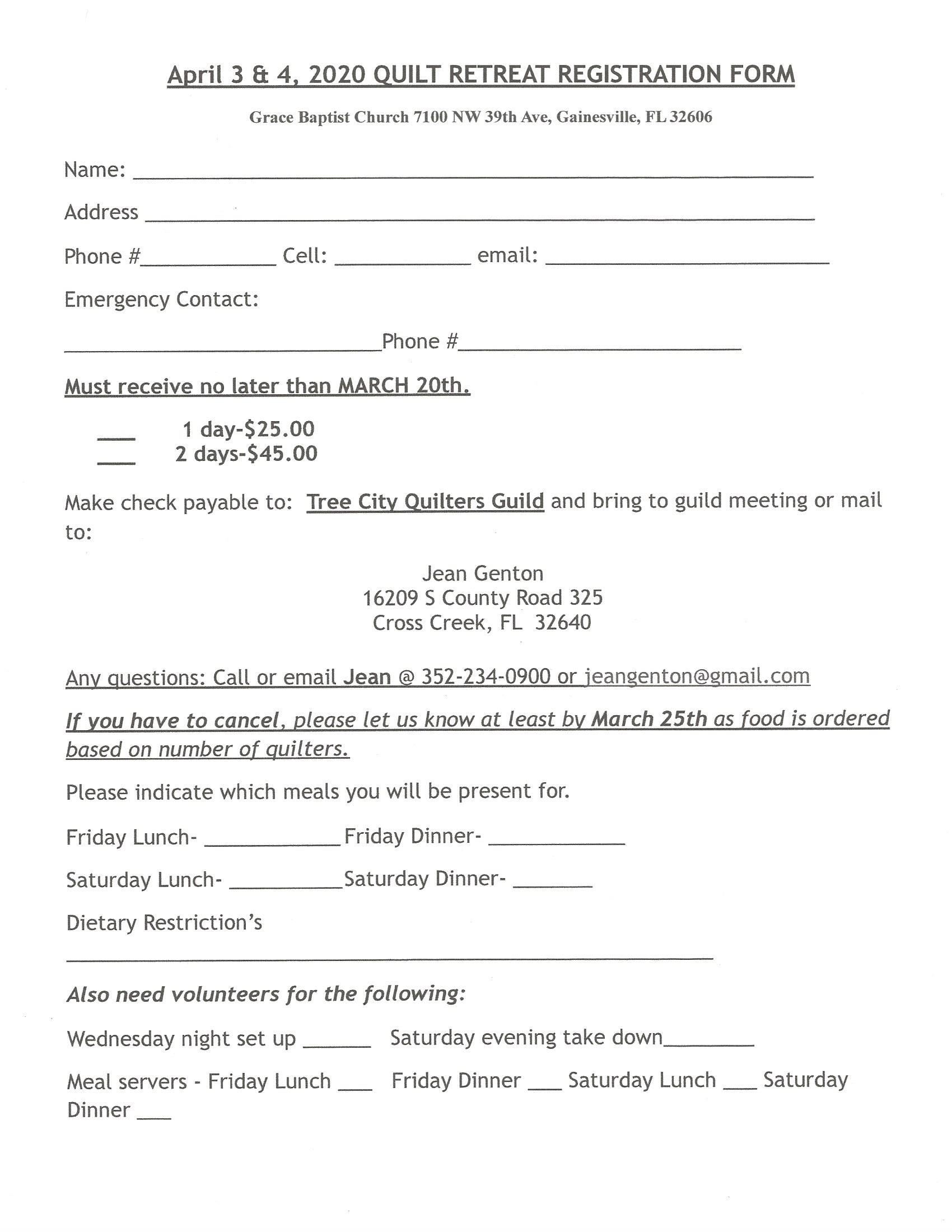 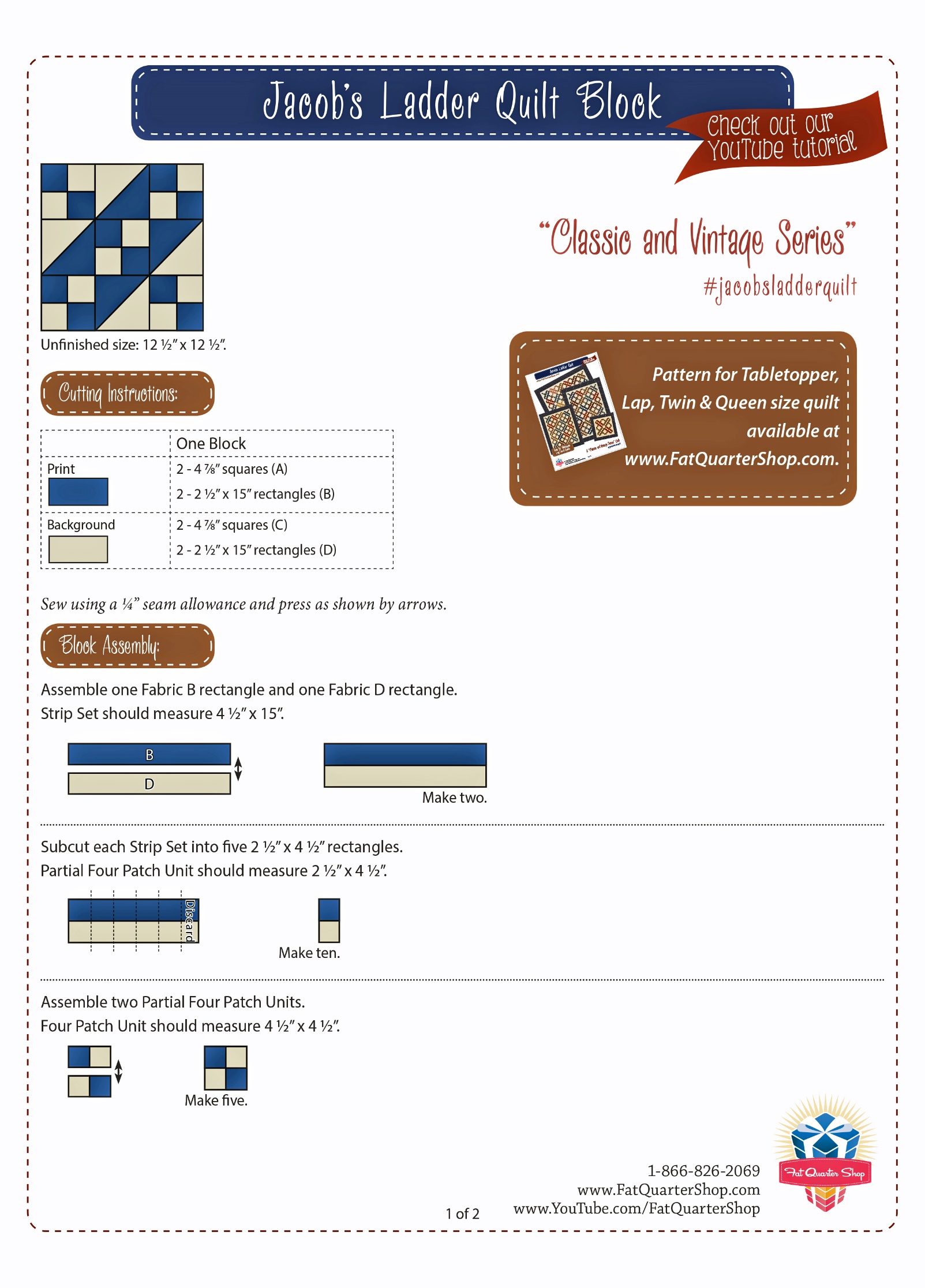 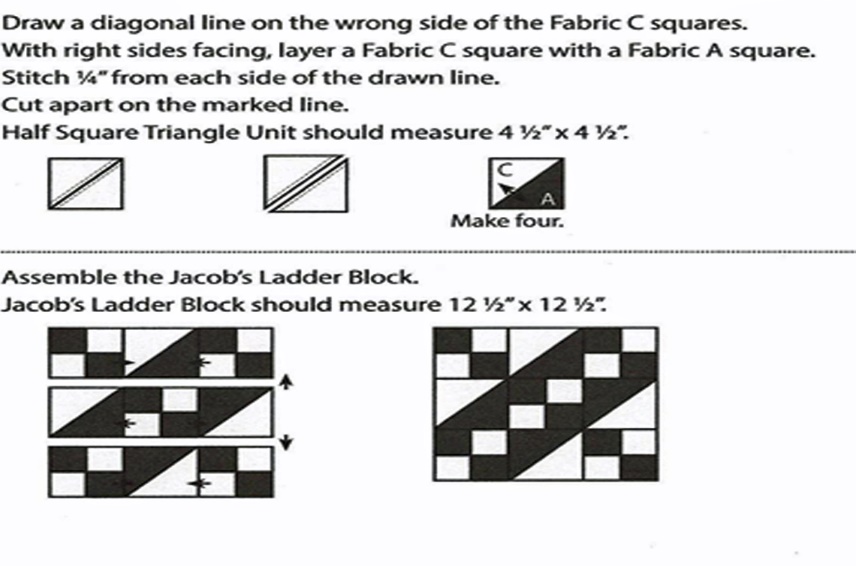 TCQG Monthly Meeting Minutes   Feb. 10, 2020Attendance: 44. Three new members and one guest. Program Speaker: Aggie Czarnezki from the Fabric Art Shop in Lake CItyTreasury's Report: Peggy and Linda reported on the status of the current budget. 	Bank Balances on Jan 27, 2020=        $2988.92 - Checking       $3943.71 - Savings       $8595.63 = TotalBoard Meeting Report - Meeting took place in January and found we have increased our overall budget since May of 2019 by $1713. Various fundraising efforts within the guild have made this happen! 	Charity Committee - Linda reported there will be a need for a new member to head a Charity Committee in the months ahead. Anyone interested can speak to Gwen or Linda. Charity- Gwen reported she will be stepping down from Charity Chair.  She reported kids’ quilts will be made at the next charity sewing day. They meet the third Monday of each month at the Senior Center. 	Vicky reported on the food bank: members can bring canned food items, check or cash, to next month’s meeting. All will go to the Bread of the Mighty Food Bank. Workshops - Iron Caddy Tote Class - Cost: $15 - member / $18 - non-member  		       Saturday March 14th 10am - 2pm at Grace Baptist ChurchRetreat - Our next TCQG Retreat will take place on April 3rd and 4th. The cost is $25 for one day and $45 for two days. Tip of the Month - Sandy spoke about why sewing machine maintenance and cleaning should be a priority. Block Lotto - Instructions for the next block will be available on the monthly newsletter and Facebook. Meeting Adjourned                                                        Submitted by Cathy Silloway